บทสรุปผู้บริหารการประเมินคุณธรรมและความโปร่งใสในการดำเนินงานของหน่วยงานภาครัฐ (Integrity and Transparency Assessment : ITA ) ประจำปีงบประมาณ พ.ศ. 2564ของสำนักงานคณะกรรมการการศึกษาขั้นพื้นฐาน	การประเมินคุณธรรมและความโปร่งใสในการดำเนินงานของหน่วยงานภาครัฐ (Integrity and Transparency Assessment : ITA ) ประจำปีงบประมาณ พ.ศ. 2564 มีวัตถุประสงค์เพื่อประเมินผล
ด้านคุณธรรมและความโปร่งใสในการดำเนินงานของหน่วยงานภาครัฐ เพื่อให้ได้ข้อเสนอแนะในการปรับปรุงหรือพัฒนาคุณธรรมและความโปร่งใสในการดำเนินงานของสำนักงานคณะกรรมการการศึกษาขั้นพื้นฐานและนำข้อเสนอแนะไปจัดทำมาตรการในการป้องกันและปราบปรามการทุจริต ทั้งในระดับนโยบายและในระดับปฏิบัติ พร้อมทั้งนำผลการประเมินไปปรับปรุงและพัฒนากระบวนการการปฏิบัติงาน โดยกลุ่มตัวอย่างที่ใช้
ในการประเมิน ได้แก่ บุคลากรและเจ้าหน้าที่ที่ปฏิบัติงานในสำนักงานคณะกรรมการการศึกษาขั้นพื้นฐานและสำนักงานเขตพื้นที่การศึกษา จำนวน 680 คน และกลุ่มผู้รับบริการหรือผู้มีส่วนได้ส่วนเสียของสำนักงานคณะกรรมการการศึกษาขั้นพื้นฐาน (ผู้บริหารโรงเรียนและครูผู้สอน ผู้มาติดต่อราชการ คู่ค้าคู่สัญญา) จำนวน 1,242 คน โดยมีกรอบการประเมิน 10 ตัวชี้วัด ได้แก่ 1) การปฏิบัติหน้าที่ 2) การใช้งบประมาณ 3) การใช้อำนาจ 4) การใช้ทรัพย์สินของราชการ 5) การแก้ไขปัญหาการทุจริต 6) คุณภาพการดำเนินงาน 
7) ประสิทธิภาพการสื่อสาร 8) การปรับปรุงระบบการทำงาน 9) การเปิดเผยข้อมูล 10) การป้องกัน
การทุจริต โดยเครื่องมือที่ใช้ในการประเมิน จำแนกออกเป็น 3 เครื่องมือ ดังนี้	1) แบบวัดการรับรู้ของผู้มีส่วนได้ส่วนเสียภายใน (Internal Integrity and Transparency Assessment: IIT) มีวัตถุประสงค์เพื่อเป็นการประเมินระดับการรับรู้ของผู้มีส่วนได้ส่วนเสียภายในที่มีต่อหน่วยงานตนเอง ในตัวชี้วัดการปฏิบัติหน้าที่ การใช้งบประมาณ การใช้อำนาจ การใช้ทรัพย์สินของราชการ และการแก้ไขปัญหาการทุจริต	2) แบบวัดการรับรู้ของผู้มีส่วนได้ส่วนเสียภายนอก (External Integrity and Transparency Assessment: EIT) มีวัตถุประสงค์เพื่อเป็นการประเมินระดับการรับรู้ของผู้มีส่วนได้ส่วนเสียภายนอกที่มีต่อหน่วยงานที่ประเมิน ในตัวชี้วัดคุณภาพการดำเนินงาน ประสิทธิภาพการสื่อสาร และการปรับปรุงระบบ
การทำงาน	3) แบบตรวจการเปิดเผยข้อมูลสาธารณะ (Open Data Integrity and Transparency Assessment: OIT) มีวัตถุประสงค์เพื่อเป็นการประเมินระดับการเปิดเผยข้อมูลต่อสาธารณะของหน่วยงาน เพื่อให้ประชาชนทั่วไปสามารถเข้าถึงได้ ในตัวชี้วัดการเปิดเผยข้อมูล และการป้องกันการทุจริต	สำหรับผลการประเมินคุณธรรมและความโปร่งใสในการดำเนินงานของสำนักงานคณะกรรมการการศึกษาขั้นพื้นฐาน สรุปผลได้ดังนี้	1. ผลการประเมินคุณธรรมและความโปร่งใสในการดำเนินงานของสำนักงานคณะกรรมการการศึกษาขั้นพื้นฐาน1.1 ผลคะแนนการประเมินคุณธรรมและความโปร่งใสในการดำเนินงานของหน่วยงานภาครัฐ (Integrity and Transparency Assessment : ITA ) ประจำปีงบประมาณ พ.ศ. 2564 ในภาพรวมระดับประเทศ โดยมีหน่วยงานภาครัฐ จำนวน 8,300 แห่งทั่วประเทศ เข้าร่วมการประเมินครอบคลุมหน่วยงานภาครัฐทั้งในฝ่ายนิติบัญญัติ บริหาร ตุลาการ และองค์กรอิสระ ได้คะแนนเฉลี่ย 81.25 ซึ่งถือว่า
มีคุณธรรมและความโปร่งใสในการดำเนินงานอยู่ในระดับ B (Good) ส่วนในภาพรวมระดับกรมหรือเทียบเท่า
ได้คะแนนเฉลี่ย 92.07 ซึ่งถือว่ามีคุณธรรมและความโปร่งใสในการดำเนินงานอยู่ในระดับ A (Very Good)  โดยในภาพรวมของ 4 องค์กรหลักของกระทรวงศึกษาธิการ สรุปได้ดังนี้	1.2 ผลการประเมินคุณธรรมและความโปร่งใสในการดำเนินงานของสำนักงานคณะกรรมการการศึกษาขั้นพื้นฐาน ประจำปีงบประมาณ พ.ศ. 2564 ได้คะแนน 91.90 ซึ่งถือว่ามีคุณธรรมและความโปร่งใสในการดำเนินงานอยู่ในระดับ A (Very Good) โดย ตัวชี้วัดการป้องกันการทุจริต ได้คะแนนสูงสุด 100 คะแนนเต็ม ส่วนตัวชี้วัดที่ได้คะแนนต่ำกว่าตัวชี้วัดอื่น ๆ คือ ตัวชี้วัดการปรับปรุงการทำงาน 
ได้คะแนน 85.03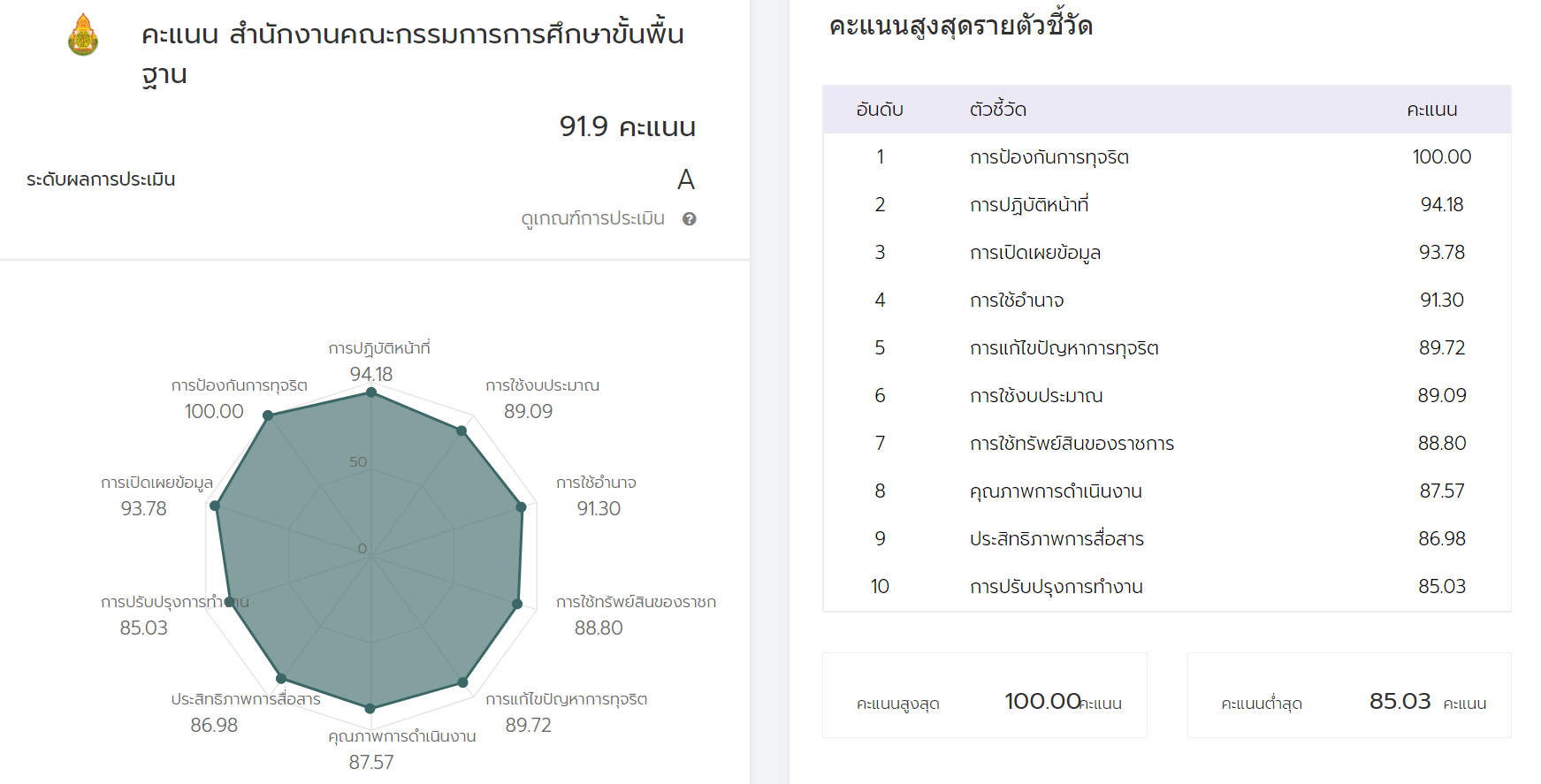 1.3 ผลคะแนนการประเมินคุณธรรมและความโปร่งใสในการดำเนินงานของหน่วยงานภาครัฐ (Integrity and Transparency Assessment : ITA ) ของสำนักงานคณะกรรมการการศึกษา
ขั้นพื้นฐาน ที่ผ่านมา สรุปได้ดังนี้1.4 การประเมินคุณธรรมและความโปร่งใสในการดำเนินงานของสำนักงานคณะกรรมการการศึกษาขั้นพื้นฐาน เป็นรายตัวชี้วัด ซึ่งได้จากการสำรวจความคิดเห็นของบุคลากรและเจ้าหน้าที่ที่ปฏิบัติงานในสำนักงานคณะกรรมการการศึกษาขั้นพื้นฐานและสำนักงานเขตพื้นที่การศึกษา ผู้รับบริการหรือผู้มีส่วนได้ส่วนเสียของสำนักงานคณะกรรมการการศึกษาขั้นพื้นฐาน และจากเอกสารหลักฐานการเปิดเผยข้อมูลผ่านทางเว็บไซต์ของสำนักงานคณะกรรมการการศึกษาขั้นพื้นฐาน เรียงตามลำดับคะแนนได้ ดังนี้อันดับที่หน่วยงานคะแนน ITAระดับผลการประเมิน1สำนักงานคณะกรรมการการศึกษาขั้นพื้นฐาน91.90Aผ่าน2สำนักงานเลขาธิการสภาการศึกษา91.56Aผ่าน3สำนักงานปลัดกระทรวงศึกษาธิการ88.95Aผ่าน4สำนักงานคณะกรรมการการอาชีวศึกษา87.59Aผ่านปีงบประมาณ พ.ศ.ผลคะแนน ITAพัฒนาการผลต่างของคะแนน ITA255876.11--255980.66เพิ่มขึ้น+ 4.55256084.92เพิ่มขึ้น+ 4.26256176.02ลดลง- 8.90256292.50เพิ่มขึ้น+ 16.48256393.40เพิ่มขึ้น+ 0.90256491.90ลดลง- 1.50ตัวชี้วัดที่ประเด็นตัวชี้วัดคะแนนร้อยละเฉลี่ยระดับ10การป้องกันการทุจริต100AA1การปฏิบัติหน้าที่94.18AA9การเปิดเผยข้อมูล93.78AA3การใช้อำนาจ91.30A5การแก้ไขปัญหาการทุจริต89.72A2การใช้งบประมาณ89.09A4การใช้ทรัพย์สินของราชการ88.80A6คุณภาพการดำเนินงาน87.57A7ประสิทธิภาพการสื่อสาร86.98A8การปรับปรุงระบบการทำงาน85.03A